Задания с 27.04 по 02.05Группа 5/6МДК 02.01 Организация и процессы приготовления, подготовки к реализации и презентации горячих, кулинарных изделий1.Подготовить сообщение: Отличие супа-пюре от крем-супа».2.Составить технологическую карту  крем-супа (на ваш выбор, используйте интернет-ресурсы).План 1. Рецептура.2. Технология приготовления.4. Органолептическая оценка (вкус, цвет, запах, консистенция).5. Условия и сроки хранения.МДК 03.01 Организация и процессы приготовления, подготовки к реализации и презентации холодных блюд, кулинарных изделий, закусокТема: Приготовление сложных бутербродов.Тема: Приготовление бутербродов закрытых (сандвичи).Составить конспект.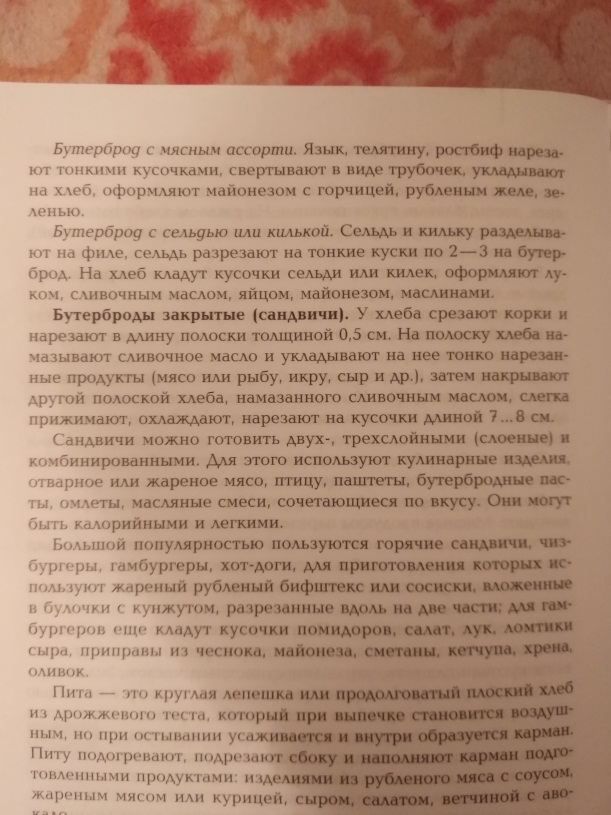 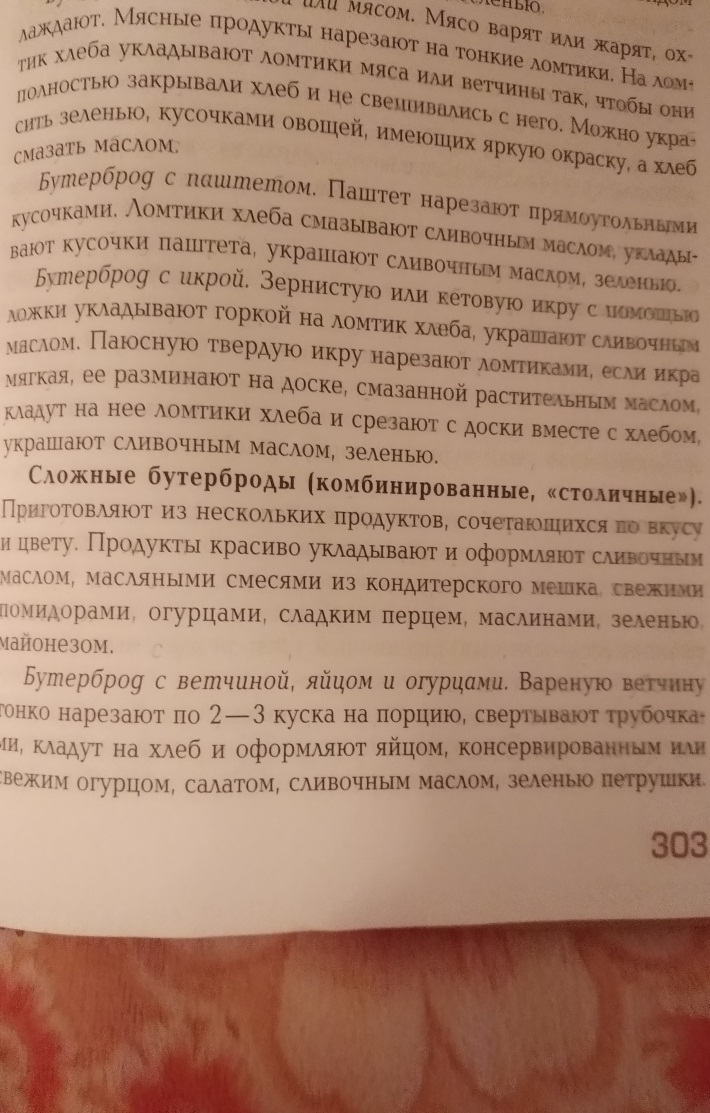 УЧЕБНАЯ ПРАКТИКАТема «Рецептуры, технология приготовления закусочных салатов: салат-коктейль овощной, салат-коктейль «Фантазтя». Требование к качеству, условия и сроки хранения».Заполнить дневник учебной практикиПлан1.Организация рабочего места. Безопасные условия труда.2. Рецептура и технология приготовления салатов-коктейлей.3. Требования к качеству (органолептическая оценка: вкус, цвет, запах, консистенция)4. Условия и сроки хранения.Данный план использовать для каждого вида салата.Предоставить фотоотчет приготовления салатов в авторской подаче (1 вид на ваш выбор) (в контакте) не позднее 30.04. Обратить внимание на подачу, в какой посуде подают (смотрите тетрадь по МДК 03).Рецептуры салатовСалат-коктейль овощной______________* Масса отварной цветной капусты.  Очищенные от кожицы огурцы нарезают соломкой, подготовленные помидоры — ломтиками, цветную капусту отваривают в подсоленной воде и разбирают на мелкие соцветия.В креманку кладут нарезанные огурцы, затем слой помидоров, сверху цветную капусту. Салат поливают заправкой.Салат-коктейль «Фантазия»ТЕХНОЛОГИЧЕСКИЙ ПРОЦЕССОгурцы, помидоры и ветчину нарезают соломкой и укладывают слоями в креманку, сверху посыпают кукурузой и заправляют майонезом. Украшают помидорами, оливками, зеленью, украшениями из заварного теста. Органолептические показатели качества:Внешний вид: салат уложен слоями, нарезка овощей правильная, слои хорошо видныЦвет: соответствует входящим в состав продуктамКонсистенция: овощей плотная,Вкус и запах: вкус умеренно соленыйБРУТТОНЕТТООгурцы свежие2520Помидоры свежие2420Горошек зеленый консервированный3120Капуста цветная3315*Перец сладкий консервированный105Заправка для салатов № 603—20Петрушка (зелень)32Выход—100Наименование продуктаНорма закладки на 1 порцию, г.Норма закладки на 1 порцию, г.Наименование продуктаБруттоНеттоОгурец3835Помидор3835Ветчина3835Кукуруза3030Петрушка54Оливки77Майонез3030Масса готового блюда (изделия)–175